EarthquakesGo to recent earthquakes and mark all the earthquakes that have occurred in the last 30 days. http://www.ga.gov.au/earthquakes/recentQuakes.do?when=5&where=1&which=false&x=47&y=12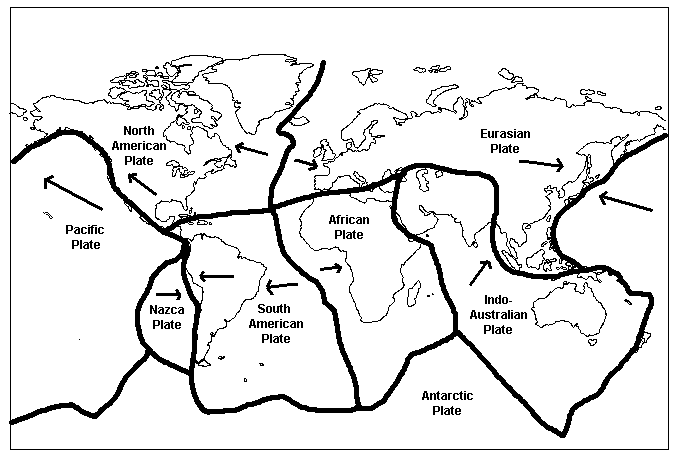 Can you notice a pattern?What causes an earthquake?How are earthquakes recorded?Name two immediate effects of earthquakes and one ongoing effect.